FORMULASI SEDIAAN GEL HANDSANITIZER DARI EKSTRAK  ETANOL  DAUN  MALAKA  (Phyllanthus emblica L.) SEBAGAI ANTIBAKTERI TERHADAP  Staphylococcus aureusSKRIPSIOLEH:UBAH MUNTHE NPM. 172114037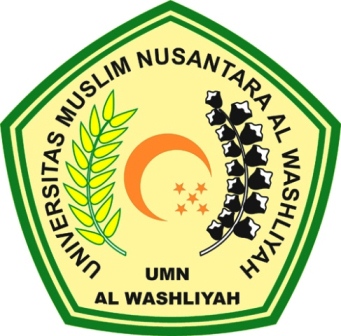 PROGRAM STUDI SARJANA FARMASIFAKULTAS FARMASIUNIVERSITAS MUSLIM NUSANTARA AL-WASHLIYAHMEDAN2021FORMULASI SEDIAAN GEL HANDSANITIZER DARI EKSTRAK  ETANOL  DAUN  MALAKA  (Phyllanthus emblica L.) SEBAGAI ANTIBAKTERI TERHADAP  Staphylococcus aureusSKRIPSIDiajukan untuk melengkapi dan memenuhi syarat-syarat untuk memperoleh Gelar Sarjana Farmasi pada Program Studi Farmasi Fakultas FarmasiUniversitas Muslim Nusantara Al-WashliyahOLEH :UBAH MUNTHENPM. 172114037PROGRAM STUDI SARJANA FARMASIFAKULTAS FARMASIUNIVERSITAS MUSLIM NUSANTARA AL-WASHLIYAHMEDAN2021